УрокПо теме «Заправочные супы»«Борщ московский»Цели: дать представление о пищевой ценности супов, значение их в питании человека. Сформулировать знание и умение по технологии приготовления борща «московского». Научить практическому приготовлению блюда.Воспитывать трудолюбие и самостоятельность, правильное использование инструментов, приспособлений, технологических карт. Бережное отношение к продуктам и любовь к профессии. Отработка технических навыков, осуществляет межпредметные  связи различными формами и методами, выработать вкус блюда, умение определять соответствие его требований к качеству.Порционирование и отпуск. Развивать творческую деятельность учащихся, активность и способность работать в группе.Методы обучения: беседа, выступление учащихся, практическая работа.Материально-техническое оснащение: сборник рецептур блюд,  продукты для приготовление блюда,  рабочее место, набор посуды, инструментов приспособлений, технологические карточки, карточки-задания, плакаты, наглядные пособия, схему, конспект урока.Метод проведения - фронтальный показ.План урока:Организационный момент.Приветствие, проверка наличия учащихся, внешний вид.Слово мастера (вводный инструктаж). Инструктаж по безопасным приемам труда.Кратко рассказать  о приготовление борща «московского». Повторить основные моменты в процессе приготовления борща. Обратить внимание на последовательность в процессе приготовления. Опросить учащихся с целью закрепления знаний. Проверить расчет продуктов.Текущий инструктаж:Проследить правильность приготовления блюда. Наблюдение за приемами работы учащихся. Наблюдение за уборкой рабочих мест.Заключительный инструктаж:Заполнение учебной документации. Выставление оценок и отметки программы. Подведение итогов работы за день.Указать на качество работы, на допущенные ошибки, их причины и способы устранения. Проверить количество выпущенной продукции из полученного сырья. Закрепить усвоение технологии приготовленного блюда. Сообщить учащимся тему следующего урока и дать задание на дом.Конспект урока.Тема урока «Борщ Московский»Организовать рабочее место (стол,  доски, ножи поварские,  мелкий инвентарь, посуда, сковороды,  весы,  сито, плита, лопатки).Подготовить сырье, кости порубить, обмыть, залить холодной водой и варить 5-6 часов, периодически снимая жир и пену, положить подпеченные коренья. Сварить бульон с добавлением ветчинных костей. Готовый бульон процеживаем. В кипящий бульон закладываем порезанную соломкой белокочанную капусту, варим 8-10 минут. Далее закладываем пассерованный овощи и варим. Затем добавляем тушеную свеклу, заправляем пассированной мукой, разведенной бульоном. В конце варки кладем соль, перец горошком, лавровый лист, уксус, сахар и варим до готовности. Если для борща используем квашеную капусту, то ее в тушеном виде закладываем вместе со свеклой. Свеклу в борщ можно использовать печеную и вареную.Варит с добавлением уксуса, и кладут в борщ вместе с пассерованными овощами.1)Инструктаж по безопасным приемам труда2)Расчет продуктов по сборнику3)Приготовление бульона4)Первичная обработка овощей5)Пассерование овощей6)Тушение свеклы, пассируем томат-пюре7)Последовательно заправить бульон8)Борщ довести до вкуса9)ОтпускТушение свеклы:Тушим в сотейнике под крышкой (15-20% к весу свеклы) с добавлением бульона, уксуса и жира. Также можно добавить томат и сахар. Тушат 1-1,5 минуты,  периодически помешивая.Пассерование томата:Томат перед пассерованием разводят небольшим количеством бульона или воды, и пассеруют с жиром 20-30 минут под закрытой крышкой. Можно пассеровать томат вместе с овощами, тогда вначале овощи пассеруют до размягчения, а затем кладут разведенный томат и пассеруют вместе.Пассерование овощей:Пассеруют овощи в сотейнике или на сковородке. В начале в посуде расплавляю жир 10-15% от массы продукта, затем кладут овощи слоем 3-. и пассеруют при температуре 110-120 градусов периодически помешивая, без изменения цвета. Если борщ неяркий, то перед подачей его подкрашивают свекольным настоем. Подают борщ в подогретой тарелке. При отпуске кладут мясной набор, наливаю борщ, сметану, зелень, отдельно можно подать ватрушку с творогом. Температура подачи 75-80 градусов.Борщ Московский относиться к заправочным супам, которые заправляют пассерованными овощами. Особенностью заправочных супов является то, что подготовленные продукты закладывают в определенной последовательности и проваривают в жидкой основе, поэтому супы приобретают вкус и запах тех продуктов, которые использовались для супа. Варят борщ при слабом кипении, чтобы овощи сильно не разваривались, а сохранили форму и не улетучились ароматические вещества. Сваренный борщ оставляют без кипения на 10-15 минут, чтобы он настоялся, жир всплывает на поверхность и борщ будет прозрачным.Пассерование муки: При пассеровании  муки без жира (сухая пассеровка) просеянную муку насыпают на противень или сковороду слоем 2- и пассеруют в жарочном шкафу или на плите при температуре 120-130 градусов,  периодически помешивая, до образования  светло-желтого цвета.Домашнее задание:Повторить дома тушение свеклы, пассерования томата, муки, тушение квашеной капусты, приготовление борща Московского.Технология приготовления.1.Организационный момент – организация рабочего места.2.Получение продукта.3.Подготовка костей для бульона.4.Процесс варки.5. Использование.6. Пищевая ценность.Позвоночные кости рубим поперек, суставные головки трубчатых костей рубят на несколько частей, плоские 5-. Кости моем, заливаем холодной водой (на  костей-4 литра воды). Телячьи и свиные кости слегка подогреваем (улучшает вид и вкус бульона).Когда бульон закипит – снимаем пену (сварившийся белок). Пену снимаем 5-6 раз (используется в котлетную массу). За 40-60 минут кладем подпеченные овощи – морковь и лук (для аромата и цвета) при кипячении жирных неп. для  пассерования овощей. Варим бульон при слабом кипячении 5-6 часов. Процеживаем через сито.Процессы происходящие при варке:Во время варки жир эмульгирует и гидролизируется, поэтому бульон  может иметь неприятный салистый вкус и запах мыла. Белок свертывается  и на поверхности образуется пена, которую можно удалить и использовать для приготовления соуса.Время варки бульона: Продолжительность варки бульона из говяжьих костей 4 часа, из свиных и телячьих 2-3 часа.Требования к качеству: Бульон прозрачный, цвет желтый с коричневым оттенком. Вкус в меру соленый с ярко выраженным ароматом овощей. На поверхности небольшие блестки жира.Использование: Использовать бульон можно для приготовления первых блюд, соусов.По окончанию работы: После выполнения работы убрать рабочее место, вымыть оборудование, инвентарь обсушить. Бульон использовать по назначению.Инструкционная картаПриготовление бульона: «Бульон костей».Упражнения: расчет продуктов, подготовка продуктов к тепловой обработке, приготовление бульона, применение.Контроль.Сырье: кости пищевые, овощи: морковь, корень петрушки, лук репчатый, соль.Инструменты, инвентарь: котел пищеварочный, ножи, доски для нарезки овощей, стул разрубочный, шумовка, сито.Оборудование: плита, весы. Упражнение и порядок выполнения:Упражнение №1. Расчет продуктов для приготовления костного бульона.Взять «сборник рецептур блюд и кулинарных изделий для ПОП» 1982 года и выписать рецептуру №174-бульон костный. Согласно количеству приготавливаемых порций, рассчитать нужное количество продуктов.Упражнение №2. Подготовка продуктов к тепловой обработке.Кости:Для приготовления бульона кости измельчить для более полного измельчения питательных веществ. Позвоночные и плоские кости рубят поперек на части, размером 5-, суставные головки трубчатых костей разрубают на несколько частей, трубки оставляют целыми.Овощи:Взять по весу.Перебрать.Морковь, корень петрушки моют, удаляя с поверхности землю, очищают, нарезают на половинки (крупные корнеплоды разрезают вдоль на несколько частей).Репчатый лук:Нарезают крупными дольками, а мелкий лук разрезают пополам.Годные в употребление в пищу отходы лука и других овощей, используют для ароматизации и подкрашивания бульона.Упражнение №3. Подготовка рабочего места.Подготовить все необходимые инструменты, инвентарь, посуду.Вымыть столы. Организовать свое рабочее место так, чтобы не было ничего лишнего, мешающего работать. Разложить и расставить все необходимое так, чтобы удобно было работать.Упражнение №4. Приготовление бульона.Пищевые кости, предварительно вымытые и разрубленные, заложить в котел и залить холодной водой из расчета от 1,25 до  на . После закипания воды, снять с поверхности жир и пену, затем варить при слабом кипении. За 30-40 минут до окончания варки кладут слегка подпеченные коренья и лук, для ароматизации – стебли пряных овощей, связанные в пучок. Готовый бульон солят и процеживают.Технологическая карта.Наименование блюд: Костный бульон.Кости пищевые – 100г.Морковь – подпеченная за 40-60 минут до окончания варки.Лук репчатый – подпеченая за 40-60 минут до окончания варки.Петрушка или сельдерей сырые – в конце варки.Жидкость (вода)-400-450г.Готовый бульон- 350-400г.Бульон при варке не солят.Используют для приготовления супов, соусов.Пищевая ценность: содержит жиры, азотистые вещества, минеральные соли, экстрактивные вещества, белки.Борщ «Московский».Борщ – украинский национальное блюдо, в состав которого обязательно входит свекла. Он приготавливается на костном бульоне, с добавлением ветчинных костей.Свеклу нарезают соломкой, сечение 0.3-, длина 3-; капусту нарезают соломкой, сечение 0.3-, длина 3-; морковь нарезают соломкой, сечение 0.3-, длина 3-; лук репчатый нарезают соломкой, сечение 0.3-, длина 3-; петрушку (коренья) нарезают соломкой, сечение 0.3-, длина 3-; петрушку мелко рубят.При отпуске в тарелку кладут мясные продукты, наливают борщ, кладут сметану, зелень, отдельно на пирожковой тарелке подают ватрушку с творогом.Варка борща. Бульон поцеживают, кипятят, и закладывают последовательно свежую капусту, варят 5-10 минут, кладут пассерованные овощи и варят, затем тушеную свеклу. Борщ можно заправить пассерованной мукой.Требования к качеству. Борщ должен иметь кисло-сладкий вкус и темно-красный цвет. На поверхности блестки жира.Отпуск борща. В тарелку кладут продукты, наливают борщ с равномерно жидкой и густой основой, кладут сметану, зелень. Отдельно на тарелке можно подать ватрушку с творогом, температура подачи 75-80 градусов.По окончанию работы. После выполнения работы убрать рабочее место, вымыть оборудование и инвентарь.Инструкционная картаЗаправочные супы «Борщ Московский»Упражнение: расчет продуктов, первичная обработка и подготовка их к тепловой обработке, приготовление бульона, приготовление борща, оформление и отпуск борща.Контроль.Сырье: свекла, капуста свежая и квашеная, морковь, петрушка, лук, томат-пюре, кости, мука пшеничная, жир, сметана, уксус, мясные продукты, бульон или вода.Оборудование: котел наплитный или электрический, весы, доски, кастрюли, сотейник, сито, ножи поварские, сковороды, разливательная ложка, подносы, тарелки.Упражнение и порядок выполнения.Расчет продуктов для приготовления «борща Московского». Взять сборник рецептур блюд 1982 года и выписать рецептуру №179 – «борщ Московский». Согласно количеству приготавливаемых порций рассчитывать нужное количество  продуктов. Согласно рецепту получить продукты.Подготовка продуктов к тепловой обработке. Для приготовления борща овощи взять по весу и перебрать морковь, корень петрушки, свеклу моют, удаляя с поверхности землю, очищают и нарезают соломкой; капусту  очищают, удаляют кочерыжку, нарезают соломкой; репчатый лук  очищают от чешуек, нарезают соломкой.
Бульон варят с добавлением копченых свиных костей. Все овощи шинкуют, свеклу тушат, морковь и лук пассеруют.  В кипящий бульон закладывают нашинкованную капусту и варят 8 – 10 минут. Затем кладут пассерованные  овощи, тушеную свеклу и варят до готовности. За 5 – 10 минут до окончания варки добавляют мучную пассеровку, соль, сахар, специи. При использовании квашеной капусты ее в тушеном виде вводят в борщ вместе со свеклой.Технологическая картаНаименование блюд: «Борщ Московский»                   Вес брутто             Вес нетто             Вес готового продуктаКости свиные – , Масло сливочное  - , Свекла – , Капуста свежая – ,       или квашеная – , Морковь – , Петрушка(коренья) – , Лук репчатый – , Томат-пюре – , Сахар – , На порцию Говядина (лопатка) – , , Окорок – , , Сосиски – , Карточка-заданиеБорщ «Московский»Рассчитать потребность продуктов на 10 порций борща.Подобрать посуду, инструменты, инвентарь.Подобрать кости для бульона (как?)Залить кости холодной водой и варить 5-6 часов (как?)Нарезаем и тушим свеклу (как?)Нарезаем свежую белокочанную капусту (как?)Нарезаем коренья и пассеруем (как?)Пассеруем томат-пюре (как?)Подготовить мучную пассеровку (как?)Мучную пассеровку развестиПоследовательно заправить бульон (как?)Борщ довести до (кисло-сладкого вкуса, темно-красного цвета)Ввести перец, лавровый лист (когда?)Провести дегустацию, оценить количество выполненной работы.Сдать работу мастеру.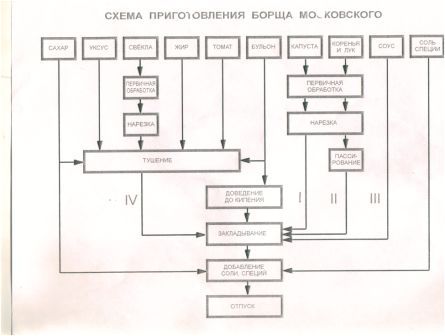 Особенности русской кухниРусская кухня широко известна по всему мире. Ассортимент блюд русской кухни очень разнообразен, а ее популярность в Европе настолько велика, что еще в начале прошлого века о ней говорили с таким уважением, как о знаменитой французской кухне.Особенности русской кухни является обилие и разнообразие продуктов, используемых для приготовления блюд. Ни в одной стране мира нет такого широкого ассортимента овощных, мясных, рыбных и других закусок, первых, вторых, сладких блюд и других кулинарных изделий.Мастер производственного обученияКоршунова Валентина Игоревна          